Доклад«Методическое  сопровождение реализации ФГОС   в Сумпосадской образовательной волости»    29  августа 2016 года на   волостном августовском  педагогическом совете (доклад сопровождался презентацией)Слайд 1Добрый день, уважаемые коллеги! Представляю вашему вниманию опыт работы Сумпосадской образовательной волости по теме «Методическое  сопровождение реализации ФГОС   в Сумпосадской образовательной волости».Слайд 2Сети и сетевое сообщество – это историческое явление, существующее всегда в более или менее явном виде, предлагающее взаимодействие субъектов в процессе решения конкретных вопросов. В чём заключается новаторство сетевой формы организации школ? Сетевая  организация  - децентрализованный комплекс взаимосвязанных узлов открытого типа, способный неограниченно расширяться путём включения всё новых и новых звеньев (структур, объединений, учреждений), что придаёт данной форме гибкость и динамичность.В соответствии с Положением о «магнитной  школе», утверждённым Распоряжением Главы администрации муниципального образования «Беломорский район» от 25 августа 2001 года,   Вирандозерская, Хвойнинская, Нюхотская, Колежёмская школы,  Сумпосадское дошкольное образовательное учреждение, НДОУ ОАО РЖД «Детский сад» №23 вошли в состав Сумпосадской образовательной волости  во главе с «магнитной» Сумпосадской средней общеобразовательной школой.  Слайд 3 Факторы и условия, определившие школу базовой,  показаны  на слайде.  (квалифицированные кадры, включение школы в проектную деятельность, материально-техническая оснащенность, расположение школы, пришкольный интернат, наличие возможностей для внеурочной деятельности)В условиях работы волости  предусматривалось формирование единого образовательного пространства на территории нескольких  сельских поселений, обеспечение непрерывного профессионального (методического) образования педагогов волостных школ; создание единого подросткового пространства. Разрешена и такая проблема, как взаимодействие ОУ волости по ресурсному обеспечению педагогическими кадрами (обмен кадрами), созданы равноценные условия (независимо от места проживания)  для качественного образования и воспитания учащихся и воспитанников малокомплектных школ волости.  Также появление статуса «магнитной» школы потребовало изменений в Программу развития школы: создан волостной координационный совет,  волостные  методические объединения, группы учителей-предметников, классных руководителей,  воспитателей дошкольных групп. С целью формирования единого воспитательного пространства разработаны и утверждены локальные акты, регламентирующие воспитательную  деятельность волости. Всю деятельность волости координирует методист-координатор  в соответствии с должностными инструкциями. План работы волости интегрируется  в план работы каждой волостной школы.Слайд 4С целью подготовки перехода школ волости на ФГОС начального общего образования в 2010 году создан проект «Модель механизма введения в начальной школе новых образовательных стандартов», который ориентирован на оказание методической помощи педагогам волости для успешного перехода на ФГОС НОО. Слайд 5В рамках реализации данного проекта на базе магнитной школы педагоги волости участвуют в совместной работе по введению ФГОС с использованием различных форм работы: лекции, круглые столы, семинарские практические и тренинговые занятия, обмен опытом по данной теме. На семинарах очень подробно изучен механизм реализации государственных образовательных стандартов второго поколения на основе дидактической системы деятельностного метода «Школа 2000…», а именно:этапы формирования УУД;типы уроков в зависимости от их целей в дидактической системе «Школа 2000…»;технология деятельностного метода и её принципы:принцип деятельностипринцип непрерывностипринцип целостностипринцип минимаксапринцип психологической комфортностипринцип вариативностипринцип творчестваВ 2011 году  -  Сумпосадская школа начала реализацию ФГОС  на ступени начального  общего образования. Слайд 6Внедрение стандартов нового поколения требует и особенного отношения к уроку как форме реализации процесса обучения, ибо системный подход к анализу и самоанализу – одно из условий повышения эффективности образовательного процесса. Традиционными становятся открытые уроки  для учителей начальных классов волости  на базе Сумпосадской школы согласно ФГОС НОО. В процессе такой работы  учителями волости приобретался практический опыт по составлению конспектов, технологических карт уроков, педагоги учились самоанализу и анализу уроков на основе системно-деятельностного подхода.   Слайд 7На методическом объединении учителей  начальных классов волости  в апреле 2012 подведены итоги реализации  данного проекта. По итогам мониторинга  учителя волости показали готовность к  внедрению ФГОС НОО в  своих школах.  Вирандозерская и Нюхотская школы начали свою деятельность по внедрению ФГОС  с сентября 2012 года.   Имея положительный опыт внедрения ФГОС НОО,  педагоги волости делятся опытом своей работы на уровне муниципалитета.  Но,  несмотря на проведённую большую методическую работу по  подготовке перехода на ФГОС НОО,  в практической деятельности учителей волости часто возникают вопросы, они обращаются за консультацией  по составлению технологической карты урока, мониторингу УУД, по составлению диагностических работ и др. В  перспективном плане  методической работы волости  учителей начальных классов   совершенствование работы по преемственности:  дошкольная группа – начальная школа.Слайд 8        В 2012-2013 учебном году МОУ «Сумпосадская СОШ» стала пилотной площадкой по  введению и апробации ФГОС второго поколения на этапе основного общего образования.  Координационным советом волости  разработан ПРОЕКТ «Методическая поддержка учителей волости основной общеобразовательной школы  в условиях введения новых образовательных стандартов». Реализация названного проекта направлена на то, чтобы каждый педагог волости переосмыслил свой педагогический опыт, а именно:   как обучать в новых условиях, как достичь результатов, как объективно оценивать результаты образования. Целями и задачами работы методических групп, объединений  учителей-предметников основной школы в рамках реализации проекта стала возможность совместного решения актуальных проблем по введению стандартов основного общего образования, выявление имеющихся ресурсов по переходу на новые стандарты, а также корректировка  возможных отрицательных результатов. Надо отметить: педагоги волости активно включились в совместную работу по введению ФГОС, используя различные формы методической учёбы.Слайд 9Лекции и выступления:  изучение концептуальных положений выдающихся педагогов-психологов: Л. С. Выготского, Д.Лавыдова, П. Я. Гальперина и др., видам УУД, этапам их формирования, средствам и видам учебной деятельности учителя и ученика на каждом этапе урока,  при составлении технологических карт.Слайд 10Практические занятия:  составление рабочих учебных программ (планируемые результаты освоения учебного предмета, содержание учебного предмета, тематическое планирование с указанием количества часов на изучение конкретной темы),  применение деловых игры и других активных форм обучения на уроке, использование ИКТ-технологий (работа в программах: Paint, Power Point, Pablisher, составление схем, таблиц, интерактивные упражнения: тесты, в том числе для интерактивной доски, аудио и видеоматериалов для урока, интерактивных наглядных пособий, работа с фотоаппаратом и видеокамерой, цифровым микроскопом, знакомство с образовательными сайтами по использованию интернет-ресурсов,  видеороликов лабораторных опытов по химии и физике, инструменты при работе с интерактивной доской, возможности «телешколы» в дистанционном обучении, подготовке к ГИА).  На МО учителя волости учились составлять технологическую  карту урока, где планируется  деятельность учителя и учащегося. Обменивались опытом по ее составлению и стали применять на своих уроках.На  круглых столах учителя волости подводят промежуточные итоги, делятся наработками, обсуждают проблемы: учебно-методический комплексы (по многим предметам они не  содержит практико-ориентированных заданий, мало творческих заданий и др.), поэтому  осуждается  составление  собственных комплексных диагностических работ (пример Сумпосадской школы), создание компетентностно-ориентированных заданий,  воспитание личностных компетенций учащихся на современном уроке и др.  Слайд 11 Мастер-классы,  раскрывающие  содержание проблемной творческой задачи и вовлечение  педагогов  в её решение так, чтобы группы создавали творческий проект  и обеспечивает условия для презентации творческих результатов педагогов): учителя, побывав  в роли учеников,  применяют новые виды деятельности и формы взаимодействия на своих уроках.  Методическая конференция:  предоставление методического опыта учителями волости, а также опыт работы за определенное время волостных МО.Слайд 12 -15Открытые уроки – лучший способ методической учёбы учителей. За четыре  последних года проведен 21 открытый урок для учителей школ волости, района, для руководителей образовательных организаций, молодых педагогов района, родителей. В ходе анализа уроков наблюдается, что  учителя волости научились проектировать и организовывать учебный процесс на системно-деятельностной основе, где соблюдаются  критерии современного урока: учащиеся самостоятельно выходят на цели и задачи урока, учитывается личный опыт учащегося, использование частично-поискового метода обучения, гибкая структура урока, обязательный этап урока – рефлексия собственных знаний учеником, большая вариативность форм и методов организации урока; соблюдают  следующие принципы здоровьесбережения:  учёт и объём учебной нагрузки, сложность изучаемого материала, частота чередования различных видов учебной деятельности, наличие, место и продолжительность физкультминутки, поддержание психологической комфортности, эмоциональной разрядки.Слайд 16 В рамках реализации ФГОС ООО  информационная  компетентность педагогических кадров – один из способов  достижения нового качества образования. С целью оказания методической помощи педагогам волости в вопросах ИКТ-компетентности учителем информатики Сумпосадской школы реализован мини-проект «Возможности интерактивной доски в учебном процессе. Работа с программой Notebook», где освещены теоретические и практические вопросы по созданию дидактических материалов к урокам.  В реализации проекта приняли участия учителя волости: начальных классов, истории, обществознания, химии, биологии, математики, информатики. Однако этого оказалось недостаточно, поэтому дополнительно проведёны мастер - классы «учитель-учителю»  по  взаимному обучению возможностей интерактивной доски, т.е.  те учителя, кто уже достаточно хорошо владеют  умением  использовать интерактивную доску, обучали тех учителей, у которых не всё получалось: совместно разрабатывали уроки с использованием интерактивной доски.  Слайд 17Таким образом, свои задачи «пилотная» школы выполнены: педагоги волости методически подготовлены к переходу на обучение по новым образовательным стандартам.  Наш опыт распространяется и на уровне республики.  Республиканские педагогические чтения «Опыт реализации ФГОС НОО в Республике Карелия» Богдан С. М.  - опыт «ФГОС на этапе начального общего образования» (2014 год).Клушина Д. В.  – Фрадковские педагогические чтения «Образование: взгляд в будущее». Выступление «Программа «Лидер школы – ученическое самоуправление» (2013 год)Республиканская «эстафета педагогического мастерства «Учитель -учителю»Соболева Л. В. – «Социально значимый проект «Время читать!» (2014 год)Слесарчук Л. А. – «Интерактивная доска на уроке биологии» (2015 год)Титова А. А. «Педагогические приёмы, направленные  на формирование коммуникативных компетенций на уроках истории»(2015 год)Петрусевич С. Г. – реализация духовно-нравственной программы «Доброе сердце»Мы активно сотрудничаем с журналом «Методист»Статья «ФГОС на этапе основного общего образования. Первый опыт»Авторы: Титова Е. Т., методист, Слесарчук Л. А., учитель биологии , химии№ 5-2013 год, стр. 38-43 Статья «Профильное обучение в сельской школе» Автор Титова Е. Т., методист№8, 2013 г.,(стр. 74-78) Слайд 18С  2001 года, момента образования волости,  существенное значение предавалось воспитанию детей и  созданию «подросткового пространства» волости. По запросам учащихся и педагогов волостных школ сформированы  следующие направления: научно-познавательное,  спортивно-оздоровительное,  художественно-эстетическое,  гражданско-патриотическое, общественно-полезная деятельность,  проектная деятельность. Чтобы решать названные выше задачи, учащиеся волости в течение учебного года  включаются в разностороннюю деятельность, а именно:  конференции, спортивные мероприятия, фестивали, читательские мероприятия, интеллектуальные игры, диспуты, экскурсии и т. д. Слайд 19Научно-познавательное направление, проектно-исследовательская  деятельностьКонференции:   Научно-исследовательская волостная  конференция «МОИ  открытия» (с 2006года).  В  конференции принимают  участие все школы волости по всем  предметам. Сравнительный  анализ показывает, что  количество исследований не становится меньше, хотя  контингент обучающихся снижается. Отрадно, что всегда представляют работы по начальным классам  Вирандозерская и  Нюхотская школы. Не менее важной для волости представляется и конференция «Моя малая Родина», которая направлена на формирование  духовно-нравственной  личности  школьников. Ежегодно определяются темы, задачи конференции. К примеру, 2013 год – тема «Интереснее люди рядом».Учащиеся Сумпосада, Нюхчи и Вирандозера узнали историю своего села через знакомство с жизнью односельчан и таких работ было множество.2014  год – Тема «Образование на селе в рамках муниципального проекта «По волнам  нашей памяти». В ходе выступлений на конференции открылись для учащихся интересные подробности о своей школе, учителях, директорах. Например, образованию в Сумпосаде  177 лет. А Иван Матвеевич Дуров, учёный-краевед, создатель  Словаря живого поморского языка в его бытовом и этнографическом  применении, трагически погиб, будучи репрессированным.  Слайд 202015 год – Тема «70 лет  Победе в Великой Отечественной войне». Поэтому педагогический коллектив волости направил воспитательную работу на воспитание гражданственности как черты личности, которая отличается внутренней свободой и уважением к государству, любовью к Родине, уважением к защитникам от фашизма, героям-ветеранам, к большой Памяти к прошлому, ибо без прошлого нет настоящего. В Су посадской школе создана Программа «На пути к Великой Победе!», к которой не осталось равнодушных педагогов и учащихся всех школ волости.  Авторы программы: Титова Е. Т., методист; Соболева Л. В., заместитель директора по УВР;Титова А. А., учитель истории и обществознания; Слесарчук Л. А., руководитель МО классных руководителей.С материалами программы можно познакомиться в Журнале  «Методист», 9, стр. 47-50 Состоялись и другие конференции, к примеру, конференция «Экологические проблемы современности» с учащимися 9 – 11классов. Слайд 21Художественно-эстетическое направлениеПроекты. С 2009 года в Сумпосадской образовательной волости  реализуется проект «Время читать!».  В нем ежегодно  активно  участвуют  все школы волости. Это объединение заинтересованных обучающихся, педагогов, родителей с целью создания позитивного, уважительного отношения к книге и чтению. Мониторинг показывает, что количество участников не уменьшается. Надо отметить  участие педагогов-предметников, библиотекаря, членов Школьного парламента, активность некоторых родителей. Такие интеллектуальные игры, а их в 2015 году (Год литературы) проведено две,  создают  условия для проявления личностных гражданских  качеств воспитанников посредством литературы, а  это   общая задача для всех участников образовательного процесса. Зачастую в этих играх лидирует команда из Нюхотской школы. Юные читатели волости соприкаснулись с  творчеством А. С. Пушкина, Н. В. Гоголя, А. П. Чехова, Марка Твена, М. Булгакова, А. П. Гайдара,  Н. С. Лескова,  В. П.  Катаева.  Количество участников ежегодно стабильное.Слайд 22Фестиваль детского творчества «Созвездие» Сумпосадской образовательной волости – чаще всего талантливые ребята представляют  современный танец, конкурс вокального мастерства, изобразительное искусство (иллюстрации к любимым произведениям), декоративно-прикладное творчество (подарок ветерану), театральное искусство.  Победители  представляют  свои школы на муниципальном уровне (они есть во всех школах).Слайд 23Духовно-нравственное и гражданско-патриотическое направление           Программа «Доброе сердце» реализована в базовой школе и нашла своё продолжение в школах волости.  С  практическим опытом работы по реализации программы «Доброе сердце» выступила на волостном МО Петрусевич С. Г., которая отметила, ссылаясь на слова Н.  Думбадзе «Добру,   как и всему подлинно прекрасному, надо  учить вовремя»,  и названная программа появилась вовремя: она дала возможность направить работу на формирование духовно-нравственных качеств подрастающей личности.Программой «Доброе сердце» заинтересовались учителя Вирандозерской и Нюхотской школ. Слайд 24Волостная интеллектуальная игра по истории  «Молодёжь – наследница Победы  в Великой Отечественной войне» (7-8 классы) состоялась в мае 2015 года. Эта игра, как мне кажется, воспитывает   патриотическое сознание, верность Отечеству.  К юбилею Конституции Российской Федерации, как к основному закону демократического государства, в декабре 2012 года состоялась волостная интеллектуальная игра-викторина «Основной закон». Игра выявила уровень  правовых знаний школьников старших классов и была направлена на формирование активной гражданской позиции, высокого уровня правосознания, патриотизма,  развитие командно-групповых форм работы – это отмечено на этапе рефлексии учителями истории и обществознания волости, а старшеклассники ещё добавили, что «нам помогла в подготовке к ЕГЭ».Слайд 2525 лет МЧС России13 ноября 2015 года на базе МОУ «Сумпосадская СОШ» состоялась волостная  игра «Школа безопасности», посвященная 25-летию МЧС России.  Состав каждой команды был  смешанным, в каждую вошли представители всех школ волости. Это обеспечивает доброжелательные, толерантные отношения  среди обучающихся Сумпосадской образовательной волости. К тому же, лидером-наставником ребят является Ломаш Василий Алексеевич, преподаватель-организатор ОБЖ Сумпосадской школы, который работает и в других школах волости. «Зарница», военно-полевые сборы для старшеклассников волости тоже проходят под его руководством. Диспут – это способ формирования навыков позитивного коммуникативного общения, сотрудничества со сверстниками, педагогами, старшими ребятами. На волостных диспутах:  «Легко ли быть молодым.!?», «Быть здоровым модно.!?», -  равнодушных среди ребят  к выдвинутым  проблемам не было. На рефлексивном этапе – сами участники дали высокую оценку диспутам и отметили, что подобного ещё не было. Слайд 26Спортивно-оздоровительное направлениеС реализации этого направления  (2001 год) состоялось первое знакомство ребят  волости. Наиболее значимые волостные спортивные мероприятия: лыжные гонки, осенний кросс, четырёхборье и  другое. Доброй традицией стало проведение ежегодно Всероссийского дня бега «Кросс Нации». На него  собираются  участники разных возрастов волостных школ, чтобы показать свои спортивные достижения, участвуют и родители. Слайд 27Зимние старты учащиеся Сумпосадской образовательной волости посвящают Дню Защитника Отечества.  Демонстрируют хорошую технику своим болельщикам-родителям.Слайд 28Четырехборье – самое массовое и самое любимое спортивное мероприятие ребят волости.Слайд 29 Интересное новое направление  в работу волости внесла Блинова В.В., учитель физической культуры Сумпосадской школы, которая  реализует  проект «Цирк – язык международного общения». Проект захватил всех.  Своими выступлениями циркачи порадовали ребят из  Сосновца, Летнереченска, наших волостных школ, воспитанников детского дома г. Беломорска. Цирком интересуются и педагоги (форум молодых педагогов «Учитель завтрашнего дня», педагоги дополнительного образования, «ЦДТ и С» г.Беломорск и др.). Цирковое объединение своим выступлением создает атмосферу праздника при награждении победителей и призеров олимпиад муниципального уровня, проводит   мастер-класс (день «Открытых дверей»), завоевало  ГРАН -  ПРИ конкурса талантов «Минута славы» в Беломорском районе.  С 2009 года поддерживает связь с детскими цирковыми объединениями Норвегии и Дании.Работая в условиях волости и реализуя названные  направления в воспитательной работе, нам не составляло никакого труда освоить направления внеурочной деятельности согласно ФГОС, изучив на волостном семинаре (25 апреля 2012г.)методические материалы: «Стандарты второго поколения» под редакцией Д.В. Григорьева, П.В. Степанова (методический конструктор). На последующих  волостных  семинарах анализировались   действующие программы внеурочной деятельности и давались   методические рекомендации по их корректировке. Слайд 30В мае 2015 года участникам образовательных отношений МОУ «Сумпосадская СОШ», педагогам Вирандозерской и Нюхотской школ, представителям администрации этих школ, членам родительского комитета представлен итог мониторинга внеурочной деятельности  «Саморазвитие младших школьников посредством  внеурочной деятельности согласно ФГОС НОО в МОУ «Сумпосадская СОШ».   Важным и главным, как  мы считаем, явилось то, что был представлен практический опыт Сумпосадской школы по основополагающим моментам мониторинга: определение целей и задач данного участка образовательного процесса; выделение объекта и предмета исследования; определение показателей и критериев исследования; разработка инструментария; сбор данных;Слайд 31 обработка и анализ данных; по результатам  - предложения  администрации, учителям, родителям, учащимся.  Слайд 32Опыт организации и проведения внеурочной деятельности в базовой Сумпосадской школе помог  выйти из очень затруднительного положения,  в каком находятся сельские школы: отсутствие учреждений дополнительного образования, оптимизация ставок педагогов дополнительного образования в школах, малочисленность волостных школ. Слайд 33Кадры, обеспечивающие внеурочную деятельность в сельской школе, это те же учителя-предметники.Модель реализации внеурочной деятельности в  МОУ «Сумпосадская СОШ» была представлена на заседании  муниципального методического совета в сентябре 2015 года.Слайд 34Вывод по работе волости: самое главное  - включение детей в деятельность – это  является  конечным результатом любого мероприятия, ибо дети  овладевают не только определенными знаниями, но  деятельностными умениями – беречь, активно защищать, улучшать, облагораживать, исследовать, высказывать свою точку зрения, отстаивать её, принимать и соглашаться с другой, отличной от своей, т.е. учатся жить. Это требование заложено в Федеральных государственных образовательных стандартах.Слайд 35Отзыв о методической работе Сумпосадской волостиМО учителей начальных классов ведёт активную методическую работу, практически с полным составом учителей волости, так как выбрано оптимальное время проведения занятий и доступен транспорт для поездки в село Сумпосад.На занятиях МО  проводятся не только теоретические занятия, но и практические с участием учителей среднего и старшего звена, воспитателей детского сада, а также с участием школьников и воспитанников детского сада, на которых рассматриваются вопросы преемственности.Работа МО планируется с учётом интересующих вопросов учителей объединения,  руководителем подбирается необходимая информация, методические материалы, отвечающие потребностям на данном этапе в сфере образования. Занятия хорошо подготовлены,  чётко спланированы по времени. Работа МО планируется так, чтобы учителя могли не только наблюдать, но и самим активно участвовать в работе: делиться своими интересными наработками, совместно анализируют результаты учебной  и внеурочной деятельности  учащихся, обмениваются опытом работы и просто получают возможность общаться с коллегами.Одна из интереснейших работ,  представленных на МО – программа «Доброе сердце», реализуемая в  МОУ «Сумпосадская СОШ». Обобщён опыт учителей, работающих по этой программе: представлены сценарии праздников, родительских собраний, классных часов, а также подобранный различный материал для внеурочной деятельности по данной программе.Вызывает также интерес организация  методической работы по реализации математической концепции, в рамках которой удалось объединить  усилия всех учителей волости и предоставить возможность учащимся любой школы проявить свои способности.Учитель начальных классов МОУ «Нюхотская СОШ»   Кичигина Т.Ю.Отзыв о работе методического объединения учителей-филологов.Руководит  методическим объединением учителей- филологов Сумпосадской волости  Соболева Лада Викторовна. Заседания  МО проходят не менее 2 раз в год, темы всегда актуальны и  интересны. Лада Викторовна следит за изменениями, которые происходят в образовании, старается донести эту информацию до коллег. Лада Викторовна владеет современными педагогическими технологиями, делится с нами наиболее эффективными приёмами работы на уроках русского языка и литературы. Участники  МО делятся  своими  наработками, сценариями мероприятий и уроков. Всегда очень интересно работать в составе методического объединения волости, потому что за это время  сложилась «семейная обстановка», где к мнению каждого его члена  внимательно прислушиваются.Большую методическую помощь работе МО оказывает методист Сумпосадской волости Титова Екатерина Тихоновна. На протяжении нескольких лет учащиеся нашей школы участвуют в проекте «Время читать», организованном Ладой Викторовной. Интеллектуальные игры всегда хорошо подготовлены, проходят на высоком уровне. Лада Викторовна привлекает к участию не только учащихся, но и родителей.Л.А. Требицкая, учитель русского языка МОУ «Нюхотская СОШ»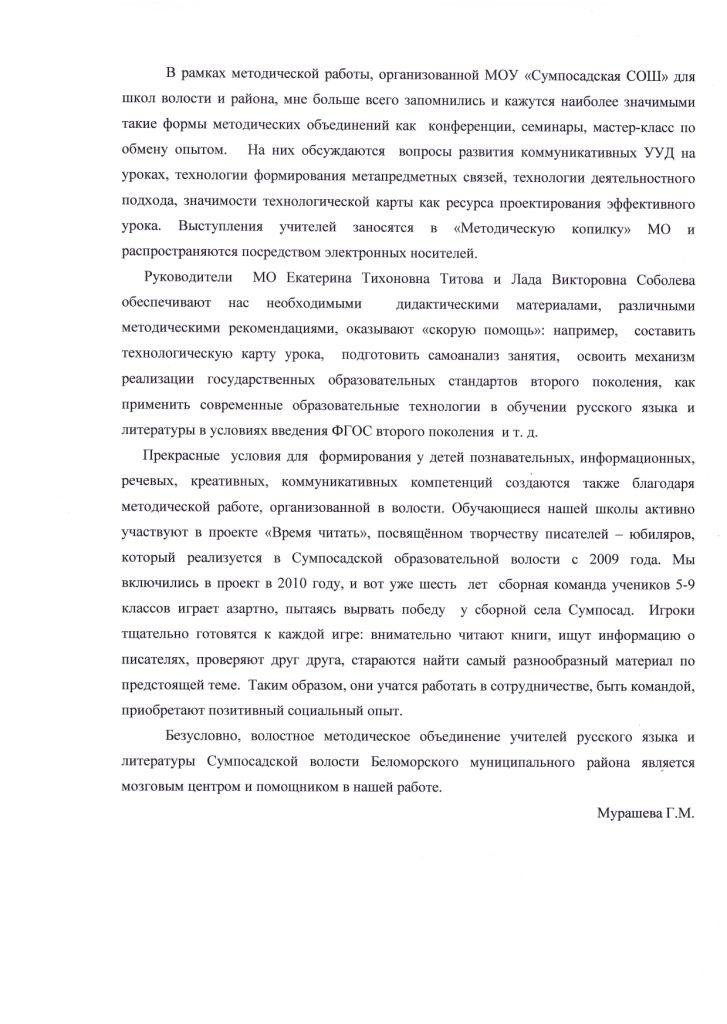 